Административный регламентпредоставления муниципальной услуги по предоставлению информации об очередности предоставления жилых помещений на условиях социального наймаI. Общие положения1. Предмет регулирования административного регламента предоставления муниципальной услуги1.1. Административный регламент предоставления муниципальной услуги по предоставлению информации об очередности предоставления жилых помещений на условиях социального найма (далее - административный регламент) устанавливает стандарт предоставления муниципальной услуги по предоставлению информации об очередности предоставления жилых помещений на условиях социального найма (далее - муниципальная услуга), состав, последовательность и сроки выполнения административных процедур (действий) по предоставлению муниципальной услуги, требования к порядку их выполнения, формы контроля за исполнением административного регламента, досудебный (внесудебный) порядок обжалования решений и действий (бездействия) должностных лиц и муниципальных служащих администрации Карагинского муниципального района, (далее - Администрация) 1.2. Предоставление муниципальной услуги от имени Администрации осуществляется Управлением по выполнению полномочий  муниципального образования городского поселения «поселок Оссора» (далее – Управление)1.3 Административный регламент разработан в целях повышения качества и доступности предоставления муниципальной услуги при осуществлении полномочий Управления.2. Лица, имеющие право на получение муниципальной услуги 2.1. Муниципальная услуга представляется гражданам, состоящим на учете в качестве нуждающихся в жилых помещениях муниципального жилищного фонда.2.2. От имени граждан могут наделения их полномочиями в порядке, установленном законодательством Российской Федерации.3. Требования к порядку информирования о порядке предоставления муниципальной услуги3.1. Информирование граждан о порядке предоставления муниципальной услуги осуществляется муниципальными служащими Управления и сотрудниками Краевого государственного казенного учреждения «Многофункциональный центр предоставления государственных и муниципальных услуг в Камчатском крае» (далее – МФЦ). 3.2. Основными требованиями к информированию граждан о порядке предоставления муниципальной услуги являются достоверность предоставляемой информации, четкость изложения информации, полнота информирования. 3.3. Информация о порядке предоставления муниципальной услуги содержит следующие сведения: 1) наименование и почтовые адреса Администрации, Управления ответственного за предоставление муниципальной услуги, и МФЦ; 2) справочные номера телефонов Управления, ответственного за предоставление муниципальной услуги, и МФЦ; 3) адрес официального сайта Администрации, Управления и МФЦ в информационно-телекоммуникационной сети «Интернет» (далее – сеть Интернет); 4) график работы Управления, ответственного за предоставление муниципальной услуги, и МФЦ; 5) требования к письменному запросу заявителей о предоставлении информации о порядке предоставления муниципальной услуги; 6) перечень документов, необходимых для получения муниципальной услуги; 7) выдержки из правовых актов, содержащих нормы, регулирующие деятельность по предоставлению муниципальной услуги; 8) текст административного регламента с приложениями; 9) краткое описание порядка предоставления муниципальной услуги; 10) образцы оформления документов, необходимых для получения муниципальной услуги, и требования к ним; 11) перечень типовых, наиболее актуальных вопросов граждан, относящихся к компетенции Управления, МФЦ и ответы на них. 3.4. Информация о порядке предоставления муниципальной услуги размещается на информационных стендах в помещениях Администрации и МФЦ, предназначенных для приема заявителей, на официальном сайте  Администрации и официальном сайте МФЦ в сети Интернет, в государственной информационной системе «Единый портал государственных и муниципальных услуг (функций)» - www.gosuslugi.ru (далее – ЕПГУ), и «Портал государственных и муниципальных услуг (функций) Камчатского края» - www.gosuslugi41.ru (далее – РПГУ), а также предоставляется по телефону и электронной почте по обращению заявителя. 3.5. Справочная информация о месте нахождения администрации Карагинского муниципального района, Управления, ответственного за предоставление муниципальной услуги, организаций, участвующих в предоставлении муниципальной услуги, их почтовые адреса, официальные сайты в сети Интернет, информация о графиках работы, телефонных номерах и адресах электронной почты представлена в Приложении 1 к Административному регламенту. 3.6. При общении с гражданами  служащие  Администрации, Управления и сотрудники МФЦ обязаны корректно и внимательно относиться к гражданам, не унижая их чести и достоинства. Информирование о порядке предоставления муниципальной услуги необходимо осуществлять с использованием официально-делового стиля речи.II. Стандарт предоставления муниципальной услуги4. Наименование муниципальной услуги4.1. Муниципальная услуга по предоставлению информации об очередности предоставления жилых помещений на условиях социального найма. 5. Наименование органа, предоставляющего муниципальную услугу5.1. Предоставление муниципальной услуги осуществляется Администрацией в лице Управления.5.2. Администрация организует предоставление муниципальной услуги по принципу «одного окна», в том числе на базе МФЦ. 5.3. Администрация и  МФЦ, на базе которых организовано предоставление муниципальной услуги, не вправе требовать от заявителя осуществления действий, в том числе согласований, необходимых для получения муниципальной услуги и связанных с обращением в иные государственные органы (органы местного самоуправления) и организации, за исключением получения услуг, включенных в перечень услуг, которые являются необходимыми и обязательными для предоставления муниципальных услуг. 6. Результат предоставления муниципальной услуги6.1. Результатами предоставления муниципальной услуги являются: 1) предоставление информации об очередности предоставления жилых помещений на условиях социального найма; 2) отказ в предоставления информации об очередности предоставления жилых помещений на условиях социального найма. 7. Срок регистрации запроса заявителя7.1. Запрос заявителя о предоставлении муниципальной услуги регистрируется в Администрации в срок не позднее 1 рабочего дня, следующего за днем поступления в Администрацию и передается в Управление7.2. Регистрация запроса заявителя о предоставлении муниципальной услуги, переданного на бумажном носителе из МФЦ в Администрацию, осуществляется в срок не позднее 1 рабочего дня, следующего за днем поступления в Администрацию. 7.3. Регистрация запроса заявителя о предоставлении муниципальной услуги, направленного в форме электронного документа посредством ЕПГУ/РПГУ, осуществляется в срок не позднее 1 рабочего дня, следующего за днем поступления в Администрацию.8. Срок предоставления муниципальной услуги8.1. Срок предоставления муниципальной услуги не превышает 15 рабочих дней с даты регистрации запроса заявителя о предоставлении муниципальной услуги в Администрации. 8.2. Срок предоставления муниципальной услуги, запрос на получение которой передан заявителем через МФЦ, исчисляется со дня регистрации запроса на получение муниципальной услуги в Администрации. 8.3. Срок предоставления муниципальной услуги исчисляется без учета сроков передачи запроса о предоставлении муниципальной услуги и документов из МФЦ в Администрацию, передачи результата предоставления муниципальной услуги из  Администрации в МФЦ, срока выдачи результата заявителю. 8.4. Сроки передачи запроса о предоставлении муниципальной услуги и прилагаемых документов из МФЦ в Администрацию, а также передачи результата муниципальной услуги из  Администрации в МФЦ устанавливаются соглашением о взаимодействии между  Администрацией и МФЦ. 8.5. Выдача (направление) результата предоставления муниципальной услуги осуществляется в срок, не превышающий  1календарный  день. 9. Правовые основания предоставления муниципальной услуги9.1. Предоставление муниципальной услуги осуществляется в соответствии с: – Жилищным кодексом Российской Федерации от 29.12.2004 №188-ФЗ // «Собрание законодательства Российской Федерации», 03.01.2005, № 1 (часть 1), ст. 14; – Федеральным законом от 06.10.2003 № 131-ФЗ «Об общих принципах организации местного самоуправления в Российской Федерации» // «Собрание законодательства Российской Федерации», 06.10.2003, № 40, ст. 38224; – Федеральным законом от 02.05.2006 № 59-ФЗ «О порядке рассмотрения обращений граждан Российской Федерации» // «Российская газета», №95, 05.05.2006; – Федеральным законом от 27.07.2010 №210-ФЗ «Об организации предоставления государственных и муниципальных услуг» // «Российская газета», №168, 30.07.2010; - Законом Камчатского края от 04.05.2008 № 52 «О Порядке ведения органами местного самоуправления муниципальных образований в Камчатском крае учета граждан в качестве нуждающихся в жилых помещениях предоставляемых по договорам социального найма» // «Официальные Ведомости», № 73 - 74, 13.05.2008; - Уставом Карагинского муниципального района.10. Исчерпывающий перечень документов, необходимых, в соответствии с нормативными правовыми актами Российской Федерации, нормативными правовыми актами Камчатского края и муниципальными правовыми актами, для предоставления муниципальной услуги, услуг, необходимых и обязательных для ее предоставления, способы их получения заявителями, в том числе в электронной форме, и порядок их предоставления10.1. При обращении за получением муниципальной услуги заявитель представляет заявление о предоставление информации об очередности предоставления жилых помещений на условиях социального найма, согласно Приложению 2; 10.2. В бумажном виде форма заявления о предоставление информации об очередности предоставления жилых помещений на условиях социального найма может быть получена заявителем непосредственно в Управлении или МФЦ. 10.3. Форма заявления доступна для копирования и заполнения в электронном виде на ЕПГУ и РПГУ,  а также по обращению заявителя может быть выслана на адрес его электронной почты. 10.4. Администрация и МФЦ не вправе требовать от заявителя представления документов и информации или осуществления действий, представление или осуществление которых не предусмотрено нормативными правовыми актами, регулирующими отношения, возникающие в связи с предоставлением муниципальной услуги. 10.5. Администрация и МФЦ не вправе требовать от заявителя также представления документов и информации, в том числе об оплате государственной пошлины, взимаемой за предоставление муниципальной услуги, которые находятся в распоряжении органов, предоставляющих государственные или муниципальные услуги, либо подведомственных органам государственной власти или органам местного самоуправления организаций, участвующих в предоставлении муниципальной услуги, в соответствии с нормативными правовыми актами Российской Федерации, нормативными правовыми актами Камчатского края, муниципальными правовыми актами. 12. Исчерпывающий перечень оснований для отказа в приеме документов, необходимых для предоставления муниципальной услуги12.1. Основания для отказа в приеме документов отсутствуют.13. Исчерпывающий перечень оснований для приостановления или отказа в предоставлении муниципальной услуги13.1. Основаниями для отказа в предоставлении муниципальной услуги являются:а) гражданин не относится к заявителям, имеющим право на получение муниципальной услуги в соответствии с пунктом 2.1 настоящего Административного регламента;б) гражданин не относится к заявителям, имеющим право на получение муниципальной услуги в соответствии с пунктом 2.2 настоящего Административного регламента;13.2. Письменное уведомление об отказе в предоставлении муниципальной услуги подписывается руководителем Управления и выдается заявителю с указанием причин отказа и разъяснением порядка его обжалования. Отказ в предоставлении муниципальной услуги может быть обжалован заявителем в порядке, установленном законодательством.По требованию заявителя, решение об отказе в предоставлении муниципальной услуги предоставляется в электронной форме или может выдаваться лично или направляться по почте в письменной форме либо выдается через МФЦ. 13.3. Основания для приостановления предоставления муниципальной услуги не предусмотрены.14. Перечень услуг, необходимых и обязательных для предоставления муниципальной услуги, в том числе сведения о документах выдаваемых организациями, участвующими в предоставлении муниципальной услуги14.1. Услуг, которые являются необходимыми и обязательными для предоставления государственной услуги, в том числе сведений о документе (документах), выдаваемом (выдаваемых) организациями, участвующими в предоставлении государственной услуги, не имеется. 15. Порядок, размер и основания взимания государственной пошлины или иной платы за предоставление муниципальной услуги15.1. Предоставление муниципальной услуги в Администрации осуществляется бесплатно.16. Порядок, размер и основания взимания платы за предоставление услуг, необходимых и обязательных для предоставления муниципальной услуги16.1. Порядок, размер и основания взимания платы за предоставление услуг, необходимых и обязательных для предоставления муниципальной услуги, не устанавливаются.17. Максимальный срок ожидания в очереди при подаче запроса о предоставлении муниципальной услуги, услуги организации, участвующей в предоставлении муниципальной услуги, и при получении результата предоставления таких услуг17.1. Максимальное время ожидания в очереди при личной подаче заявления о предоставлении муниципальной услуги составляет не более 15 минут. 17.2. Предельная продолжительность ожидания в очереди при получении результата предоставления муниципальной услуги не должен превышать 15 минут. 18. Требования к помещениям, в которых предоставляется муниципальная услуга, услуги организации, участвующей в предоставлении муниципальной услуги, к местам ожидания и приема заявителей, размещению и оформлению визуальной, текстовой и мультимедийной информации о порядке предоставления муниципальной услуги18.1. Предоставление муниципальных услуг осуществляется в специально выделенных для этих целей помещениях  Администрации и МФЦ. 18.2. Территория, прилегающая к зданию, оборудуется бесплатными парковочными местами для стоянки легкового автотранспорта, в том числе для парковки специальных автотранспортных средств инвалидов и других маломобильных групп населения.18.3. Вход в помещение приема и выдачи документов должен обеспечивать свободный доступ заявителей, быть оборудован удобной лестницей с поручнями, широкими проходами, а также пандусами для передвижения кресел-колясок. В целях реализации Федерального закона от 24.11.1995 г. № 181-ФЗ «О социальной защите инвалидов в Российской Федерации» помещения должны обеспечивать возможность реализации прав инвалидов на предоставление муниципальной услуги, заявителям инвалидам, имеющим стойкие расстройства функции зрения, обеспечивается сопровождение и оказание им помощи при получении ими муниципальной услуги, а также на территорию Администрации  допускаются собаки – проводники.Должностные лица, ответственные за предоставление муниципальной услуги, оказывают помощь инвалидам в получении муниципальной услуги (предоставление муниципальной услуги) по месту жительства инвалида или в дистанционном режиме.18.4. На здании рядом с входом должна быть размещена информационная табличка (вывеска), содержащая следующую информацию: - наименование органа; - место нахождения и юридический адрес; - режим работы; - номера телефонов для справок; - адрес официального сайта. 18.5. Помещения приема и выдачи документов должны предусматривать места для ожидания, информирования и приема заявителей. В местах для информирования должен быть обеспечен доступ граждан для ознакомления с информацией не только в часы приема заявлений, но и в рабочее время, когда прием заявителей не ведется. 18.6. Характеристики помещений приема и выдачи документов в части объемно-планировочных и конструктивных решений, освещения, пожарной безопасности, инженерного оборудования должны соответствовать требованиям нормативных документов, действующих на территории Российской Федерации. 18.7. Помещения приема выдачи документов оборудуются стендами (стойками), содержащими информацию о порядке предоставления муниципальных услуг. 18.8. В местах для ожидания устанавливаются стулья (кресельные секции, кресла) для заявителей. В помещении приема и выдачи документов выделяется место для оформления документов, предусматривающее столы (стойки) с бланками заявлений и канцелярскими принадлежностями. 18.9. Информация о фамилии, имени, отчестве и должности сотрудника Администрации и МФЦ, должна быть размещена на личной информационной табличке и на рабочем месте специалиста. 18.10. Для заявителя, находящегося на приеме, должно быть предусмотрено место для раскладки документов. 19. Показатели доступности и качества муниципальных услуг (возможность получения информации о ходе предоставления муниципальной услуги, возможность получения услуги в электронной форме или в МФЦ19.1. Показатели доступности и качества муниципальных услуг:1) доступность информации о порядке и стандарте предоставления муниципальной услуги, об образцах оформления документов, необходимых для предоставления муниципальной услуги, размещенных на информационных стендах, на официальном информационном портале МФЦ, Администрации, на сайте ЕПГУ и РПГУ;2) доступность информирования заявителей в форме индивидуального (устного или письменного) информирования; публичного (устного или письменного) информирования о порядке, стандарте, сроках предоставления муниципальной услуги;3) соблюдение сроков исполнения административных процедур (действий);4) соблюдение времени ожидания в очереди при подаче запроса о предоставлении муниципальной услуги и при получении результата предоставления муниципальной услуги;5) соблюдение графика работы с заявителями по предоставлению муниципальной услуги;6) доля заявителей, получивших муниципальную услугу в электронном виде;7) количество взаимодействий заявителя с должностными лицами при предоставлении муниципальной услуги и их продолжительность; 8) возможность получения информации о ходе предоставления муниципальной услуги, в том числе с использованием информационно-телекоммуникационных технологий;9) возможность получения муниципальной услуги в многофункциональном центре предоставления государственных и муниципальных услуг.20. Иные требования, в том числе учитывающие особенности организации предоставления муниципальной услуги по принципу «одного окна» на базе МФЦ и в электронной форме20.1. Заявителю предоставляется возможность получения муниципальной услуги по принципу «одного окна», в соответствии с которым предоставление муниципальной услуги осуществляется после однократного обращения заявителя с соответствующим запросом, а взаимодействие с Администрацией осуществляется МФЦ без участия заявителя в соответствии с нормативными правовыми актами и соглашением о взаимодействии между Администрацией и МФЦ, заключенным в установленном порядке. 20.2. Организация предоставления муниципальной услуги на базе МФЦ осуществляется в соответствии с соглашением о взаимодействии между Администрацией и МФЦ, заключенным в установленном порядке. 20.3. Муниципальная услуга предоставляется в МФЦ с учетом принципа экстерриториальности, в соответствии с которым заявитель вправе выбрать для обращения за получением муниципальной услуги любой МФЦ, расположенный на территории Карагинского муниципального района. 20.4. При предоставлении муниципальной услуги универсальными специалистами МФЦ исполняются следующие административные действия: 1) прием заявления и документов, необходимых для предоставления муниципальной услуги; 2) формирование и направление межведомственных запросов в органы (организации), участвующие в предоставлении муниципальной услуги; 3) выдача документа, являющегося результатом предоставления муниципальной услуги. 20.5. Административные действия по приему заявления и документов, необходимых для предоставления муниципальной услуги, а также выдаче документа, являющегося результатом предоставления муниципальной услуги, осуществляются универсальными специалистами МФЦ по принципу экстерриториальности. 20.6. Заявители имеют возможность получения муниципальной услуги в электронной форме с использованием ЕПГУ и РПГУ в части: 1) получения информации о порядке предоставления муниципальной услуги; 2) ознакомления с формами заявлений и иных документов, необходимых для получения муниципальной услуги, обеспечения доступа к ним для копирования и заполнения в электронном виде; 3) направления запроса и документов, необходимых для предоставления муниципальной услуги; 4) осуществления мониторинга хода предоставления муниципальной услуги; 5) получения результата предоставления муниципальной услуги в соответствии с действующим законодательством. 20.7. При направлении запроса о предоставлении муниципальной услуги в электронной форме заявитель формирует заявление на предоставление муниципальной услуги в форме электронного документа и подписывает его электронной подписью в соответствии с требованиями Федерального законодательства (Федеральный закон № 63-ФЗ, Федерального закона № 210-ФЗ). 20.8. При направления запроса о предоставлении муниципальной услуги в электронной форме заявитель вправе приложить к заявлению о предоставлении муниципальной услуги документы, указанные в пунктах 9.1 и 10.1 настоящего Административного регламента, которые формируются и направляются в виде отдельных файлов в соответствии с требованиями законодательства. 20.9. При направлении заявления и прилагаемых к нему документов в электронной форме представителем заявителя, действующим на основании доверенности, доверенность должна быть представлена в форме электронного документа, подписанного электронной подписью уполномоченного лица, выдавшего (подписавшего) доверенность. 20.10. В течение 5 дней с даты направления запроса о предоставлении муниципальной услуги в электронной форме заявитель предоставляет в Администрацию документы, представленные в пункте 9.1 настоящего Административного регламента (в случае, если запрос и документы в электронной форме не составлены с использованием электронной подписи в соответствии с действующим законодательством). Заявитель также вправе представить по собственной инициативе документы, указанные в пункте 10.1 настоящего Административного регламента. 20.11. Для обработки персональных данных при регистрации субъекта персональных данных на ЕПГУ и на РПГУ получение согласия заявителя в соответствии с требованиями статьи 6 Федерального закона №152-ФЗ не требуется. 20.12. Заявителям предоставляется возможность для предварительной записи на подачу заявления и документов, необходимых для предоставления муниципальной услуги. Предварительная запись может осуществляться следующими способами по выбору заявителя: - при личном обращении заявителя в Администрацию или МФЦ; - по телефону Администрации или МФЦ; - через официальный сайт Администрации или МФЦ. 20.13. При предварительной записи заявитель сообщает следующие данные: - для физического лица: фамилию, имя, отчество (последнее при наличии); - для юридического лица: наименование юридического лица; - контактный номер телефона; - адрес электронной почты (при наличии); - желаемые дату и время представления документов. 20.14. Предварительная запись осуществляется путем внесения указанных сведений в книгу записи заявителей, которая ведется на бумажных и/или электронных носителях. 19.15. Заявителю сообщаются дата и время приема документов, окно (кабинет) приема документов, в которые следует обратиться. При личном обращении заявителю выдается талон-подтверждение. Заявитель, записавшийся на прием через официальный сайт Администрации или МФЦ, может распечатать аналог талона-подтверждения. Запись заявителей на определенную дату заканчивается за сутки до наступления этой даты. 20.16. При осуществлении предварительной записи заявитель в обязательном порядке информируется о том, что предварительная запись аннулируется в случае его не явки по истечении 15 минут с назначенного времени приема. Заявителям, записавшимся на прием через официальный сайт Администрации или МФЦ, за день до приема отправляется напоминание на указанный адрес электронной почты о дате, времени и месте приема, а также информация об аннулировании предварительной записи в случае не явки по истечении 15 минут с назначенного времени приема. 20.17. Заявитель в любое время вправе отказаться от предварительной записи. 20.18. В отсутствии заявителей, обратившихся по предварительной записи, осуществляется прием заявителей, обратившихся в порядке очереди. 20.19. График приема (приемное время) заявителей по предварительной записи устанавливается руководителем Администрации или МФЦ в зависимости от интенсивности обращений. III. Состав, последовательность и сроки выполнения административных процедур (действий), требования к порядку их выполнения, в том числе особенности выполнения административных процедур (действий) в электронной форме21. Перечень административных процедур (действий)21.1. Предоставление государственной услуги состоит из административной процедуры: «предоставление информации об очередности предоставления жилых помещений на условиях социального найма», которая включает в себя следующие административные действия:1) прием и регистрация заявления о предоставление информации об очередности предоставления жилых помещений на условиях социального найма для предоставления муниципальной услуги; 2) принятие решения о предоставлении информации или об отказе в предоставлении информации, выдача (направление) соответствующего решения заявителю;3) выдача документа, являющегося результатом предоставления муниципальной услуги.21.2. Блок-схема предоставления государственной услуги приведена в Приложении 3 к настоящему Административному регламенту.22. Прием и регистрация заявления о предоставление информации об очередности предоставления жилых помещений на условиях социального найма для предоставления муниципальной услуги22.1. Основанием для начала административного действия является поступление в  Администрацию или МФЦ заявления о предоставлении муниципальной услуги, представленного заявителем: а) в Администрацию: - посредством личного обращения заявителя, - посредством почтового отправления; - посредством технических средств ЕПГУ/РПГУ; б) в МФЦ посредством личного обращения заявителя. 22.2. Прием заявления и документов, необходимых для предоставления муниципальной услуги, осуществляют сотрудники Администрации, с последующей передачей документов в Управление, или сотрудники МФЦ. 22.3. Прием заявления о предоставлении муниципальной услуги осуществляется в МФЦ в соответствии с соглашениями о взаимодействии между  Администрацией и МФЦ, заключенными в установленном порядке, если исполнение данного административного действия предусмотрено заключенными соглашениями. 22.4. При поступлении заявления о предоставлении муниципальной услуги посредством личного обращения заявителя в  Администрацию, специалист, ответственный за прием и регистрацию документов, осуществляет следующую последовательность действий: 1) устанавливает предмет обращения; 2) устанавливает соответствие личности заявителя документу, удостоверяющему личность (в случае, если заявителем является физическое лицо); 3) проверяет наличие документа, удостоверяющего права (полномочия) представителя физического или юридического лица (в случае, если с заявлением обращается представитель заявителя); 4) проверяет заявление о предоставлении муниципальной услуги на наличие подчисток, приписок, зачеркнутых слов и иных неоговоренных исправлений, серьезных повреждений, не позволяющих однозначно истолковать их содержание; 7) осуществляет прием заявления о предоставлении муниципальной услуги при наличии выявленных недостатков - их описание; 8) вручает заявителю копию заявления о предоставлении муниципальной услуги с отметкой о получении;9) передает зарегистрированные заявление и документы в Управление для исполнения.22.5. Специалист МФЦ, ответственный за прием документов, в дополнение к действиям, указанным в пункте 22.4 настоящего Административного регламента, организует передачу заявления о предоставлении муниципальной услуги в Администрацию в соответствии с заключенным соглашением о взаимодействии и порядком делопроизводства МФЦ. 22.6. Максимальное время приема заявления о предоставлении муниципальной услуги при личном обращении заявителя не превышает 15  минут. 22.7. При отсутствии у заявителя, обратившегося лично, заполненного заявления или не правильном его заполнении, специалист  Администрации или МФЦ, ответственный за прием документов, консультирует заявителя по вопросам заполнения заявления. 22.8. При поступлении заявления о предоставлении муниципальной услуги в  Администрацию посредством почтового отправления специалист  Администрации, ответственный за прием заявлений о предоставлении  муниципальной услуги, осуществляет действия согласно пункту 22.4 настоящего административного регламента, кроме действий, предусмотренных подпунктами 2, 4 пункта 22.4 настоящего Административного регламента. 22.9. В случае поступления заявления о предоставлении муниципальной услуги в электронной форме посредством ЕПГУ/РПГУ специалист  Администрации, ответственный за прием документов, осуществляет следующую последовательность действий: 1) просматривает электронные образы запроса о предоставлении муниципальной услуги; 2) осуществляет контроль полученных электронных образов заявления о предоставлении муниципальной услуги предмет целостности; 3) фиксирует дату получения заявления о предоставлении муниципальной услуги; 4) передает зарегистрированные заявление и документы в Управление для исполнения;5) в случае если заявление о предоставлении муниципальной услуги не заверено электронной подписью в соответствии с действующим законодательством направляет заявителю через личный кабинет уведомление о необходимости представить заявление о предоставлении муниципальной услуги, подписанное электронной подписью, либо представить в Администрацию подлинник заявления о предоставлении муниципальной услуги, в срок, не превышающий 5 календарных дней с даты получения заявления о предоставлении муниципальной услуги в электронной форме; 6) в случае если заявление о предоставлении муниципальной услуги подписано электронной подписью в соответствии с действующим законодательством направляет заявителю через личный кабинет уведомление о получении запроса о предоставлении муниципальной услуги. 22.10. Максимальный срок осуществления административного действия не может превышать 2 рабочих дней с момента поступления заявления в Администрацию или МФЦ. 22.11. Результатом исполнения административного действия по приему заявления и прилагаемых к нему документов, необходимых для предоставления муниципальной услуги, является: 1) в Администрации - передача заявления и прилагаемых к нему документов сотруднику Администрации, ответственному за регистрацию поступившего запроса на предоставление муниципальной услуги с дальнейшей передачей заявления и документов в Управление для исполнения;2) в МФЦ: а) при отсутствии одного или более документов, предусмотренных пунктом 10.1 настоящего Административного регламента, – передача перечня документов, не представленных заявителем и сведения из которых подлежат получению посредством межведомственного информационного взаимодействия, специалисту МФЦ, ответственному за осуществление межведомственного информационного взаимодействия; б) при наличии всех документов, предусмотренных пунктом 10.1 настоящего Административного регламента, – передача заявления и прилагаемых к нему документов в Администрацию. 22.12. Способом фиксации результата исполнения административного действия является опись принятых у заявителя документов или уведомление о принятии запроса о предоставлении муниципальной услуги и прилагаемых документов. 23. Принятие решения о предоставлении информации или об отказе в предоставлении информации, выдача (направление) соответствующего решения заявителю23.1. Основанием для начала исполнения административного действия является поступление заявления о предоставлении муниципальной услуги сотруднику Управления, ответственному за предоставление муниципальной услуги. 23.2. Критерием принятия решения о предоставлении (об отказе в предоставлении) муниципальной услуги является наличие или отсутствие оснований, указанных в пункте 13.1 настоящего Административного регламента. 23.3. Сотрудник Управления, ответственный за предоставление муниципальной услуги проверяет данные заявителя в соответствии со списками, сформированные по каждой категории граждан, которые имеют право на получение жилых помещений по договорам социального найма муниципального жилищного фонда.23.4. В случае выявления оснований для отказа в предоставлении муниципальной услуги в соответствии с пунктом 13.1 настоящего Административного регламента уполномоченный орган принимает решение об отказе в предоставлении муниципальной услуги не позднее чем через 10 календарных дней со дня представления заявления и документов.Решение об отказе в предоставлении информации оформляется в виде уведомления об отказе в предоставлении информации на официальном бланке Управления и должно содержать основания для отказа с обязательной ссылкой на нарушение, предусмотренные пунктом 13.1 настоящего Административного регламента, и разъяснение порядка обжалования отказа в предоставлении муниципальной услуги.23.5. В случае принятия решения о предоставлении муниципальной услуги сотрудник Управления ответственный за подготовку документов по муниципальной услуге, в течение трех рабочих дней готовит проект письма о предоставлении информации. 23.6. Сотрудник Управления, ответственный за подготовку документов по муниципальной услуге, в течение одного календарного дня с даты подготовки проекта письма о предоставлении информации, направляет его на подпись руководителю Управления. 23.7. Подписанное руководителем Управления письмо о предоставлении информации, не позднее рабочего дня следующего за днем подписания передается на регистрацию специалисту Администрации, ответственному за прием и регистрацию документов. 23.8. Специалист Администрации, ответственный за прием и регистрацию документов, осуществляет регистрацию подписанного руководителем Управления письма о предоставлении информации не позднее рабочего дня, следующего за днем его поступления на регистрацию в соответствии с порядком делопроизводства, установленным Администрацией или внесение соответствующих сведений в информационную систему Администрации. 23.9. Максимальный срок выполнения административного действия по принятию решения о предоставлении (об отказе в предоставлении) муниципальной услуги не может превышать 13 календарных дней со дня регистрации заявления о предоставлении муниципальной услуги сотрудником Администрации, ответственным за подготовку документов по муниципальной услуге.23.10. Результатом административного действия по принятию решения о предоставлении (об отказе в предоставлении) муниципальной услуги является подписанное уведомление об отказе в предоставлении информации с мотивированным обоснованием причин отказа со ссылкой на конкретные положения нормативных правовых актов и иных документов, являющихся основанием такого отказа и разъяснением порядка обжалования отказа или подписанное письмо о предоставлении информации. 23.11. При обращении заявителя за получением муниципальной услуги в электронной форме Управление направляет на ЕПГУ или РПГУ посредством технических средств связи уведомление о завершении исполнения административного действия с указанием результата осуществления административного действия. 23.12. Способом фиксации результата административного действия является фиксация факта поступления документов и сведений, полученных в рамках межведомственного взаимодействия, необходимых для предоставления муниципальной услуги, в журнале регистрации поступления ответов в рамках межведомственного взаимодействия или внесение соответствующих сведений в информационную систему Администрации. 27. Выдача документа, являющегося результатом предоставления муниципальной услуги27.1. Основанием для начала административного действия по выдаче (направлению) документа, являющегося результатом предоставления муниципальной услуги, является наличие подписанного уведомления об отказе в предоставлении информации или наличие подписанного письма о предоставлении информации. 27.2. Специалист Администрации, ответственный за прием и регистрацию документов, в срок не превышающий 5 календарных дней с момента подписания уведомления об отказе в предоставлении информации или письма о предоставлении выдает (направляет) из заявителю. 27.3. Выдача результата предоставления муниципальной услуги осуществляется способом, указанным заявителем при подаче заявления и необходимых документов на получение муниципальной услуги, в том числе: - при личном обращении в Управление; - при личном обращении в МФЦ; - посредством почтового отправления на адрес заявителя, указанный в заявлении; - через личный кабинет на ЕПГУ/РПГУ. 27.4. В случае указания заявителем на получение результата в МФЦ,  Администрация направляет результат предоставления муниципальной услуги в МФЦ в срок, установленный в соглашении, заключенным между  Администрацией и МФЦ. 27.5. После устранения обстоятельств, послуживших основанием для отказа в предоставлении муниципальной услуги, заявитель имеет право повторно обратиться за получением муниципальной услуги. 27.6. Общий максимальный срок выполнения административного действия не превышает 3 рабочих дней (но не более 5 календарных дней) со дня утверждения решения (об отказе) о согласовании переустройства и (или) перепланировки жилого помещения.27.7. Способом фиксации административного действия являются регистрация выданного (направленного) решения (об отказе) о согласовании переустройства и (или) перепланировки жилого помещения в журнале исходящей корреспонденции или внесение соответствующих сведений в информационную систему Администрации.IV. Порядок и формы контроля за исполнением административного регламента предоставления муниципальной услуги порядок осуществления текущего контроля за соблюдением и исполнением ответственными должностными лицами положений административного регламента и иных нормативных правовых актов, устанавливающих требования к предоставлению муниципальной услуги 28. Порядок осуществления текущего контроля28.1. Текущий контроль за соблюдением и исполнением положений регламента и иных нормативных правовых актов, устанавливающих требования к предоставлению муниципальной услуги, осуществляется должностными лицами, ответственными за организацию работы по предоставлению муниципальной услуги. 28.2. Текущий контроль осуществляется путем проведения ответственными должностными лицами структурных подразделений  Администрации, ответственных за организацию работы по предоставлению муниципальной услуги, проверок соблюдения и исполнения положений регламента и иных нормативных правовых актов, устанавливающих требования к предоставлению муниципальной услуги. 29. Порядок и периодичность осуществления плановых и внеплановых проверок полноты и качества предоставления муниципальной услуги29.1. Контроль за полнотой и качеством предоставления муниципальной услуги осуществляется в формах: 1) проведения плановых проверок; 2) рассмотрения жалоб на действия (бездействие) должностных лиц Администрации, ответственных за предоставление муниципальной услуги. 29.2. В целях осуществления контроля за полнотой и качеством предоставления муниципальной услуги проводятся плановые и внеплановые проверки. Порядок и периодичность осуществления плановых проверок устанавливается планом работы  Администрации. При проверке могут рассматриваться все вопросы, связанные с предоставлением муниципальной услуги (комплексные проверки), или отдельный вопрос, связанный с предоставлением муниципальной услуги (тематические проверки). Проверка также может проводиться по конкретной жалобе заявителя. 29.3. Внеплановые проверки проводятся в связи с проверкой устранения ранее выявленных нарушений административного регламента, а также в случае получения жалоб заявителей на действия (бездействие) должностных лиц  Администрации и Управления, ответственного за предоставление муниципальной услуги. 30. Ответственность муниципальных служащих органов местного самоуправления и иных должностных лиц за решения и действия (бездействие), принимаемые (осуществляемые) в ходе предоставления муниципальной услуги30.1 По результатам проведенных проверок, в случае выявления нарушений соблюдения положений регламента, виновные должностные лица  Администрации несут персональную ответственность за решения и действия (бездействие), принимаемые в ходе предоставления муниципальной услуги. 30.2. Персональная ответственность должностных лиц  администрации закрепляется в должностных регламентах в соответствии с требованиями законодательства Российской Федерации и законодательства Камчатского края.31. Положения, характеризующие требования к порядку и формам контроля за предоставлением муниципальной услуги, в том числе со стороны граждан, их объединений и организаций31.1. Контроль за предоставлением муниципальной услуги, в том числе со стороны граждан, их объединений и организаций, осуществляется посредством публикации сведений о деятельности  Администрации, получения гражданами, их объединениями и организациями актуальной, полной и достоверной информации о порядке предоставления муниципальной услуги и обеспечения возможности досудебного (внесудебного) рассмотрения жалоб. V. Досудебный (внесудебный) порядок обжалования решений и (или) действий (бездействия) органа местного самоуправления, предоставляющего муниципальную услугу, а также его должностных лиц, муниципальных служащих32. Право заявителя подать жалобу на решение и (или) действия (бездействие) органа, предоставляющего муниципальную услугу, а также его должностных лиц, муниципальных служащих при предоставлении муниципальной услуги32.1. Заявители имеют право на обжалование действий или бездействия Администрации, должностных лиц Администрации, муниципальных служащих, а также принимаемых ими решений при предоставлении муниципальной услуги в досудебном (внесудебном) порядке. 32.2. Заявитель может обратиться с жалобой в том числе в следующих случаях: 1) нарушение срока регистрации запроса заявителя о предоставлении муниципальной услуги; 2) нарушение срока или порядка выдачи документов по результатам предоставления государственной или муниципальной услуги; 3) приостановление предоставления государственной или муниципальной услуги, если основания приостановления не предусмотрены федеральными законами и принятыми в соответствии с ними иными нормативными правовыми актами Российской Федерации, законами и иными нормативными правовыми актами Камчатского края, муниципальными правовыми актами.4) требование у заявителя документов или информации либо осуществления действий, представление или осуществление которых не предусмотрено нормативными правовыми актами Российской Федерации, нормативными правовыми актами Камчатского края, муниципальными правовыми актами для предоставления государственной или муниципальной услуги;5) требование у заявителя при предоставлении государственной или муниципальной услуги документов или информации, отсутствие и (или) недостоверность которых не указывались при первоначальном отказе в приеме документов, необходимых для предоставления государственной или муниципальной услуги, либо в предоставлении государственной или муниципальной услуги, за исключением случаев, предусмотренных пунктом 4 части 1 статьи 7  Федерального закона № 210-ФЗ;6) отказ в приеме документов, предоставление которых предусмотрено нормативными правовыми актами Российской Федерации, нормативными правовыми актами Камчатского края, муниципальными правовыми актами для предоставления муниципальной услуги, у заявителя; 7) отказ в предоставлении муниципальной услуги, если основания отказа не предусмотрены федеральными законами и принятыми в соответствии с ними иными нормативными правовыми актами Российской Федерации, нормативными правовыми актами Камчатского края, муниципальными правовыми актами; 8) затребование с заявителя при предоставлении муниципальной услуги платы, не предусмотренной нормативными правовыми актами Российской Федерации, нормативными правовыми актами Камчатского края, муниципальными правовыми актами; 9) отказ органа, предоставляющего муниципальную услугу, должностного лица органа, предоставляющего муниципальную услугу, в исправлении допущенных опечаток и ошибок в выданных в результате предоставления муниципальной услуги документах либо нарушение установленного срока таких исправлений. 33. Порядок подачи и рассмотрения жалобы33.1. Заявители имеют право на обжалование действий или бездействия Администрации, должностных лиц Администрации, муниципальных служащих, а также принимаемых ими решений при предоставлении муниципальной услуги в досудебном (внесудебном) порядке. 33.2. Жалоба подается в орган, предоставляющий муниципальную услугу. Жалобы на решения, принятые руководителем  Администрации подаются в вышестоящий орган (при его наличии), либо, в случае его отсутствия, рассматриваются непосредственно руководителем Администрации, предоставляющего муниципальную услугу. 33.3. Жалоба может быть направлена в Администрацию по почте, через МФЦ, по электронной почте, через официальный сайт органа, предоставляющего муниципальную услугу, посредством ЕПГУ, РПГУ, а также может быть принята при личном приеме заявителя. 33.4. Жалоба должна содержать: а) наименование органа, предоставляющего муниципальную услугу, должностного лица органа, предоставляющего муниципальную услугу, либо муниципального служащего, решения и действия (бездействие) которых обжалуются; б) фамилию, имя, отчество (последнее - при наличии), сведения о месте жительства заявителя - физического лица либо наименование, сведения о месте нахождения заявителя - юридического лица, а также номер (номера) контактного телефона, адрес (адреса) электронной почты (при наличии) и почтовый адрес, по которым должен быть направлен ответ заявителю; в) сведения об обжалуемых решениях и действиях (бездействии) органа, предоставляющего муниципальную услугу, должностного лица органа, предоставляющего муниципальную услугу, либо государственного муниципального служащего; г) доводы, на основании которых заявитель не согласен с решением и действием (бездействием) органа, предоставляющего муниципальную услугу, должностного лица органа, предоставляющего муниципальную услугу, либо муниципального служащего. Заявителем могут быть представлены документы (при наличии), подтверждающие доводы заявителя, либо их копии. 33.5. В случае необходимости в подтверждение своих доводов заявитель прилагает к письменному обращению (жалобе) документы и материалы либо их копии.34. Сроки рассмотрения жалобы34.1. Жалоба, поступившая в Администрацию, подлежит регистрации не позднее следующего рабочего дня со дня ее поступления. 34.2. Жалоба, поступившая в Администрацию, подлежит рассмотрению должностным лицом, наделенным полномочиями по рассмотрению жалобы, в течение пятнадцати рабочих дней со дня его регистрации, а в случае обжалования отказа органа, предоставляющего муниципальную услугу, должностного лица органа, предоставляющего муниципальную услугу, в приеме документов у заявителя либо в исправлении допущенных опечаток и ошибок или в случае обжалования нарушения установленного срока таких исправлений – в течение пяти рабочих дней со дня ее регистрации. Внесение изменений в результат предоставления муниципальной услуги в целях исправления допущенных опечаток и ошибок осуществляется Управлением в срок не более 5 рабочих дней. 35. Исчерпывающий перечень оснований для отказа в рассмотрении жалобы (претензии) либо приостановления ее рассмотрения35.1. Уполномоченный на рассмотрение жалобы орган отказывает в удовлетворении жалобы в следующих случаях: а) наличие вступившего в законную силу решения суда, арбитражного суда по жалобе о том же предмете и по тем же основаниям; б) подача жалобы лицом, полномочия которого не подтверждены в порядке, установленном законодательством Российской Федерации; в) наличие решения по жалобе, принятого ранее в соответствии с требованиями настоящих Правил в отношении того же заявителя и по тому же предмету жалобы. 35.2. Уполномоченный на рассмотрение жалобы орган вправе оставить жалобу без ответа в следующих случаях: а) наличие в жалобе нецензурных либо оскорбительных выражений, угроз жизни, здоровью и имуществу должностного лица, а также членов его семьи; б) отсутствие возможности прочитать какую-либо часть текста жалобы, фамилию, имя, отчество (при наличии) и (или) почтовый адрес заявителя, указанные в жалобе. в) если в письменном обращении не указаны фамилия гражданина, направившего обращение, и почтовый адрес, по которому должен быть направлен ответ на обращение; г) если жалоба подана заявителем в орган, в компетенцию которого не входит принятие решения по жалобе. В этом случае в течение 3 рабочих дней со дня ее регистрации указанный орган направляет жалобу в уполномоченный на ее рассмотрение орган и в письменной форме информирует заявителя о перенаправлении жалобы; д) если в письменном обращении заявителя содержится вопрос, на который ему многократно давались письменные ответы по существу в связи с ранее направляемыми обращениями, и при этом в обращении не приводятся новые доводы или обстоятельства, руководитель Управления, должностное лицо либо уполномоченное на то лицо вправе принять решение о безосновательности очередного обращения и прекращении переписки с заявителем по данному вопросу при условии, что указанное обращение и ранее направляемые обращения направлялись в Управление или одному и тому же должностному лицу. О данном решении уведомляется заявитель, направивший обращение; е) если ответ по существу поставленного в обращении вопроса не может быть дан без разглашения сведений, составляющих государственную или иную охраняемую федеральным законом тайну, гражданину, направившему обращение, сообщается о невозможности дать ответ по существу поставленного в нем вопроса в связи с недопустимостью разглашения указанных сведений. 36. Результат рассмотрения жалобы36.1. По результатам рассмотрения обращения жалобы  Администрация принимает одно из следующих решений: 1) удовлетворяет жалобу, в том числе в форме отмены принятого решения, исправления допущенных органом, предоставляющим муниципальную услугу, опечаток и ошибок в выданных в результате предоставления муниципальной услуги документах, возврата заявителю денежных средств, взимание которых не предусмотрено нормативными правовыми актами Российской Федерации, нормативными правовыми актами Камчатского края, муниципальными правовыми актами, а также в иных формах; 2) отказывает в удовлетворении жалобы;3) в случае признания жалобы подлежащей удовлетворению в ответе заявителю, дается информация о действиях, осуществляемых органом, предоставляющим муниципальную услугу, в целях незамедлительного устранения выявленных нарушений при оказании муниципальной услуги, а также приносятся извинения за доставленные неудобства и указывается информация о дальнейших действиях, которые необходимо совершить заявителю в целях получения муниципальной услуги.37. Порядок информирования заявителя о результатах рассмотрения жалобы 37.1. Не позднее дня, следующего за днем принятия решения, заявителю в письменной или электронной форме направляется мотивированный ответ о результатах рассмотрения жалобы. 38. Право заявителя на получение информации и документов, необходимых для обоснования и рассмотрения жалобы38.1. Заявитель имеет право на получение исчерпывающей информации и документов, необходимых для обоснования и рассмотрения жалобы. 38.2. Информация и документы, необходимые для обоснования и рассмотрения жалобы размещаются в Администрации и МФЦ, на официальном сайте Администрации и МФЦ, на ЕПГУ/РПГУ, а также может быть сообщена заявителю в устной и/или письменной форме.39. Порядок обжалования решения по жалобе39.1. Заявитель вправе обжаловать решения по жалобе вышестоящим должностным лицам. 39.2. В случае установления в ходе или по результатам рассмотрения жалобы признаков состава административного правонарушения или преступления  Администрация в установленном порядке незамедлительно направляет имеющиеся материалы в органы прокуратуры. 39.3. Заявитель имеет право на получение информации и документов, необходимых для обоснования и рассмотрения жалобы, при условии, что это не затрагивает права, свободы и законные интересы других лиц и что указанные документы не содержат сведения, составляющие государственную или иную охраняемую законодательством Российской Федерации тайну. 39.4. При подаче жалобы заявитель вправе получить следующую информацию: - местонахождение Управления; - перечень номеров телефонов для получения сведений о прохождении процедур по рассмотрению жалобы; - местонахождение органов местного самоуправления, фамилии, имена, отчества (при наличии) и должности их руководителей, а также должностных лиц, которым может быть направлена жалоба. 39.5. При подаче жалобы заинтересованное лицо вправе получить в Управлении копии документов, подтверждающих обжалуемое действие (бездействие), решение должностного лица. 40. Способы информирования заявителей о порядке подачи и рассмотрения жалобы40.1. Информирование заявителей о порядке подачи и рассмотрения жалобы на решения и действия (бездействие) Администрации, должностных лиц Администрации,  осуществляется посредством размещения информации на стендах в местах предоставления муниципальной услуги в Администрации и МФЦ, на официальном сайте Администрации и МФЦ, на ЕПГУ и РПГУ, а также может быть сообщена заявителю в устной и (или) письменной форме.Приложение 1к Административному регламентупредоставления муниципальной услугиСправочная информацияо месте нахождения, графике работы, контактных телефонах, адресах электронной почты органа, предоставляющего муниципальную услугу, структурных подразделений органа, предоставляющего муниципальную услугу, МФЦ предоставления государственных и муниципальных услуг, расположенных на территории Карагинского муниципального района Камчатского края, и организаций, участвующих в предоставлении муниципальной услуги1. Администрация Карагинского муниципального района Место нахождения администрации Карагинского муниципального района: п. Оссора, ул. Советская, 37. Почтовый адрес администрации Карагинского муниципального района: 688700, Камчатский край, п.Оссора, ул. Советская, 37. Контактный телефон: 8(41545) 41344. Официальный сайт администрации Карагинского муниципального района в сети Интернет: Карагинский.рф. Адрес электронной почты администрации Карагинского муниципального  района в сети Интернет: akmr@karaginskiy.ru. 2. Управление по выполнению полномочий муниципального образования городского поселения «поселок Оссора» Место нахождения Управления по выполнению полномочий МО ГП «п Оссора»: п.Оссора, ул. Советская, 37.Почтовый адрес Управления по выполнению полномочий МО ГП «п Оссора» 688700, Камчатский край, п.Оссора, ул. Советская, 37. Контактный телефон/факс: 8(41545) 41030.Официальный сайт Управления по выполнению полномочий МО ГП «п Оссора» в сети Интернет: Карагинский.рф.Адрес электронной почты Управления по выполнению полномочий МО ГП «п Оссора» в сети Интернет: akmr@karaginskiy.ru.3. МФЦ предоставления государственных и муниципальных услуг, расположенные на территории МО ГП «п Оссора» Место нахождения МФЦ: п.Оссора , ул. Советская, 72Почтовый адрес МФЦ: 688700, Камчатский край, п.Оссора, ул. Советская, 72. Телефон Call-центра: +7 (4152) 30-24-02Официальный сайт МФЦ в сети Интернет: portalmfc.kamgov.ru.Адрес электронной почты МФЦ в сети Интернет: mfcpk@mfc.kamgov.ruПриложение 2 к Административному регламенту предоставления муниципальной услугиЗАЯВЛЕНИЕо предоставление информации об очередности предоставления жилых помещений на условиях социального наймаПрошу предоставить информацию о том, что я состою на учете граждан в качестве нуждающихся в жилых помещениях, предоставляемых по договору социального найма (дата постановки на учет, номер очереди).Дата_________________                                                                   Подпись__________________Приложение 3к Административному регламенту предоставления муниципальной услугиБлок – схема предоставления муниципальной услугипо предоставлению информации об очередности предоставления жилых помещений на условиях социального наймаТехнологическая схемапредоставления муниципальной услугиуслуга по постановке граждан, признанных в установленном порядке малоимущими, на учет в качестве нуждающихся в жилых помещениях, предоставляемых по договорам социального наймаПриложение 2к Технологической схемепредоставления муниципальной услуги ЗАЯВЛЕНИЕо предоставление информации об очередности предоставления жилых помещений на условиях социального наймаПрошу предоставить информацию о том, что я состою на учете граждан в качестве нуждающихся в жилых помещениях, предоставляемых по договору социального найма (дата постановки на учет, номер очереди).Дата "15" марта 2019 г.                                                       Подпись ################Приложение 1к Технологической схемепредоставления муниципальной услуги ЗАЯВЛЕНИЕо предоставление информации об очередности предоставления жилых помещений на условиях социального наймаПрошу предоставить информацию о том, что я состою на учете граждан в качестве нуждающихся в жилых помещениях, предоставляемых по договору социального найма (дата постановки на учет, номер очереди).Дата_________________                                                      Подпись__________________График работы администрации Карагинского муниципального района: Понедельник:с 09.00 до 18.00, обед с 13.00 до 14.00Вторник: с 09.00 до 18.00, обед с 13.00 до 14.00Среда с 09.00 до 18.00, обед с 13.00 до 14.00Четверг: с 09.00 до 18.00, обед с 13.00 до 14.00Пятница: с 09.00 до 18.00, обед с 13.00 до 14.00Суббота Выходной день Воскресенье: Выходной день. График работы Управления по выполнению полномочий МО ГП «п Оссора» Понедельник:с 09.00 до 18.00, обед с 13.00 до 14.00Вторник: с 09.00 до 18.00, обед с 13.00 до 14.00Среда с 09.00 до 18.00, обед с 13.00 до 14.00Четверг: с 09.00 до 18.00, обед с 13.00 до 14.00Пятница: с 09.00 до 18.00, обед с 13.00 до 14.00Суббота выходной день.Воскресенье: выходной день. График работы МФЦ: Понедельник:с 09.00 до 18.00, обед с 13.00 до 14.00Вторник: с 09.00 до 18.00, обед с 13.00 до 14.00Среда с 09.00 до 18.00, обед с 13.00 до 14.00Четверг: с 09.00 до 18.00, обед с 13.00 до 14.00Пятница: с 09.00 до 13.00Суббота выходной день.Воскресенье: выходной день. В_____________________________________________________наименование органа местного самоуправления_______________________________________________________муниципального образованияот ____________________________________________________(фамилия, имя, отчество (при наличии) гражданина, являющегося заявителем)проживающего по адресу:__________________________________________________________________________________телефон______________________________________________Прием и регистрация заявления о предоставление информации об очередности предоставления жилых помещений на условиях социального найма, необходимого для предоставления муниципальной услуги Максимальный срок осуществления административного действия не может превышать 2 рабочих дней Принятие решения о предоставлении информации или об отказе в предоставлении информации(10 календарных дней)Выдача документа, являющегося результатом предоставления муниципальной услуги (в течение 3 календарного дня со дня регистрации документа в журнале исходящей корреспонденции)Письмо о предоставлении информацииУведомление об отказе в предоставлении информацииРазделСодержание разделаОбщие сведения о муниципальной услуге1. Наименование органа местного самоуправления, предоставляющего муниципальную услугу_Администрация Карагинского муниципального района в лице Управления (далее – ОМС)2. Наименование муниципальной услугиМуниципальная услуга по предоставлению информации об очередности предоставления жилых помещений на условиях социального найма3. Краткое наименование муниципальной услугинет.4. Перечень услуг в рамках муниципальной подуслугинет Нормативная правовая база предоставления муниципальной услугиИсчерпывающий перечень нормативных правовых актов, регулирующих предоставление муниципальной услуги:– Жилищным кодексом Российской Федерации от 29.12.2004 №188-ФЗ // «Собрание законодательства Российской Федерации», 03.01.2005, № 1 (часть 1), ст. 14; – Федеральным законом от 06.10.2003 № 131-ФЗ «Об общих принципах организации местного самоуправления в Российской Федерации» // «Собрание законодательства Российской Федерации», 06.10.2003, № 40, ст. 38224; – Федеральным законом от 02.05.2006 № 59-ФЗ «О порядке рассмотрения обращений граждан Российской Федерации» // «Российская газета», №95, 05.05.2006; – Федеральным законом от 27.07.2010 №210-ФЗ «Об организации предоставления государственных и муниципальных услуг» // «Российская газета», №168, 30.07.2010; - Законом Камчатского края от 04.05.2008 № 52 «О Порядке ведения органами местного самоуправления муниципальных образований в Камчатском крае учета граждан в качестве нуждающихся в жилых помещениях предоставляемых по договорам социального найма» // «Официальные Ведомости», № 73 - 74, 13.05.2008; - Уставом Карагинского муниципального района.Организация предоставления муниципальной услуги по принципу «одного окна»1. Сведения о наличии утвержденного административного регламента предоставления муниципальной услуги (при наличии – прикладывается к технологической схеме).Подготовлен проект2. Сведения о наличии соглашения о взаимодействии между МФЦ и ОМС (при наличии – прикладывается к технологической схеме)Нет3. Сроки выполнения отдельных административных процедур и действий в рамках предоставления муниципальной услуги при обращении заявителя в ОМС и при обращении заявителя в МФЦ (в том числе срок передачи документов, необходимых для предоставления услуги, из МФЦ в ОМС; срок регистрации заявления и документов, необходимых для предоставления услуги; срок передачи документов, являющихся результатом предоставления муниципальной услуги, из ОМС в МФЦ)1. Срок передачи документов, необходимых для предоставления услуги, из МФЦ в ОМС – в соответствии с соглашением о взаимодействии между МФЦ и ОМС;2. Срок регистрации заявления и документов, необходимых для предоставления услуги – максимальный срок осуществления административного действия не может превышать 2 рабочих дней;3. Срок передачи документов, являющихся результатом предоставления муниципальной услуги, из ОМС в МФЦ – в соответствии с соглашением о взаимодействии между МФЦ и ОМС.4. Наличие возможности и порядок обращения заявителя с жалобой в ОМСОснованием для начала процедуры досудебного (внесудебного) обжалования является поступление жалобы заявителя в ОМС.Жалоба подается в письменной форме на бумажном носителе, в электронной форме. Жалоба может быть направлена по почте, с использованием информационно-телекоммуникационных сетей общего пользования, а также может быть принята при личном приеме заявителя.5. Наличие возможности и порядок обращения заявителя с жалобой в МФЦЖалоба может быть направлена в  ОМС через МФЦ.6. Способы информирования заявителя о ходе оказания муниципальной услуги при подаче заявления и прилагаемых к нему документов в ОМСУлично;по телефону;через электронную почту;посредством ЕПГУ, РПГУ,через МФЦ7. Способы информирования заявителя о ходе оказания муниципальной услуги при подаче заявления и прилагаемых к нему документов в МФЦлично;по телефону;через электронную почту;посредством ЕПГУ, РПГУ; через МФЦ8. Наличие основания для приостановления предоставления муниципальной услугиОснования для приостановления предоставления муниципальной услуги не предусмотреныСведения об услуге1. Срок предоставления услугиСрок предоставления муниципальной услуги не превышает 15 рабочих с даты регистрации запроса заявителя о предоставлении муниципальной услуги в ОМС. 2. Документы, являющиеся результатом предоставления соответствующей услуги (в том числе требования к документу, а также форма документа и образец заполнения)1) письмо о предоставлении информации; 2) уведомление об отказе в предоставлении информации. 3. Способы получения документов, являющихся результатами предоставления услуги:- при личном обращении в Управление; - при личном обращении в МФЦ; - посредством почтового отправления на адрес заявителя, указанный в заявлении; - через личный кабинет на ЕПГУ или РПГУ. 4. Сведения о наличии платы за предоставление услугиВзимание государственной пошлины не предусмотрено.Услуга предоставляется бесплатно.Сведения о заявителях, имеющих право на получение муниципальной услуги1. Категории лиц, имеющих право на получение муниципальной услугиа) Муниципальная услуга представляется гражданам состоящим на учете в качестве нуждающихся в жилых помещениях муниципального жилищного фонда (далее – заявители);2. Наличие возможности подачи заявления на предоставление услуги от имени заявителяПри обращении за получением муниципальной услуги от имени заявителей взаимодействие с ОМС вправе осуществлять их уполномоченные представители. 4. Наименование документа, подтверждающего право подачи заявления от имени заявителя, а также установленные требования к данному документуДокументы, подтверждающие полномочия представителя, в случае подачи заявления представителем заявителя.Документы, предоставляемые заявителем, для получения муниципальной услуги1.Исчерпывающий перечень документов, которые предоставляются заявителем для получения муниципальной услуги:Заявление о предоставление информации об очередности предоставления жилых помещений на условиях социального найма2. Количество необходимых экземпляров документа с указанием подлинник/копия1 экз., подлинник;3.Установление требования к документуКопии, предоставляемых заявителем документов должны быть заверены в установленном законом порядке или представлены с предъявлением подлинника.Ответственность за достоверность представляемых сведений возлагается на заявителя.4. Форма и образец соответствующего документа (прикладывается к технологической схеме)Документы (информация), получаемые в рамках межведомственного информационного взаимодействия при предоставлении муниципальной услуги1. Перечень документов, которые запрашиваются посредством подготовки и направления межведомственных запросов, по услуге.Не предусмотрены2. Сведения о нормативном правовом акте, которым установлено предоставление документа и (или) информации, необходимых для предоставления муниципальной услугиФедеральный закон от 27.07.2010 № 210-ФЗ «Об организации предоставления государственных и муниципальных услуг».Технологические процессы предоставления муниципальной услуги1. Детализированное до уровня отдельных действий формализованное описание технологических процессов предоставления каждой услуги. Информация по каждому действию в рамках административного действия приводится в соответствии со следующей структурой1) прием и регистрация заявления о предоставление информации об очередности предоставления жилых помещений на условиях социального найма для предоставления муниципальной услуги; 2) принятие решения о предоставлении информации или об отказе в предоставлении информации, выдача (направление) соответствующего решения заявителю;3) выдача документа, являющегося результатом предоставления муниципальной услуги.2. Ответственные специалисты по каждому действиюСпециалист ОМС.3. Среднее время выполнения каждого действия1) максимальный срок осуществления административного действия не может превышать 2 рабочих дней;2) максимальный срок осуществления административного действия не может превышать 10 рабочих дней;3) максимальный срок осуществления административного действия не может превышать 2 рабочих дня.4. Ресурсы, необходимые для выполнения действия (документационные и технологические)1. Нормативные правовые акты, регулирующие предоставление муниципальной услуги;2. Автоматизированное рабочее место, подключенное к СМЭВ 5. Возможные сценарии дальнейшего предоставления услуги в зависимости от результатов выполнения действияНет.В Администрацию Карагинского муницпального района от Ивановой Марии Сергеевныпроживающего по адресу: п. Оссора, ул.Советская, д. 34, кв. 4телефон: 8(914) 000 00 00В_____________________________________________________наименование органа местного самоуправления_______________________________________________________муниципального образованияот ____________________________________________________(фамилия, имя, отчество (при наличи) гражданина, являющегося заявителем)проживающего по адресу:__________________________________________________________________________________телефон______________________________________________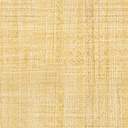 